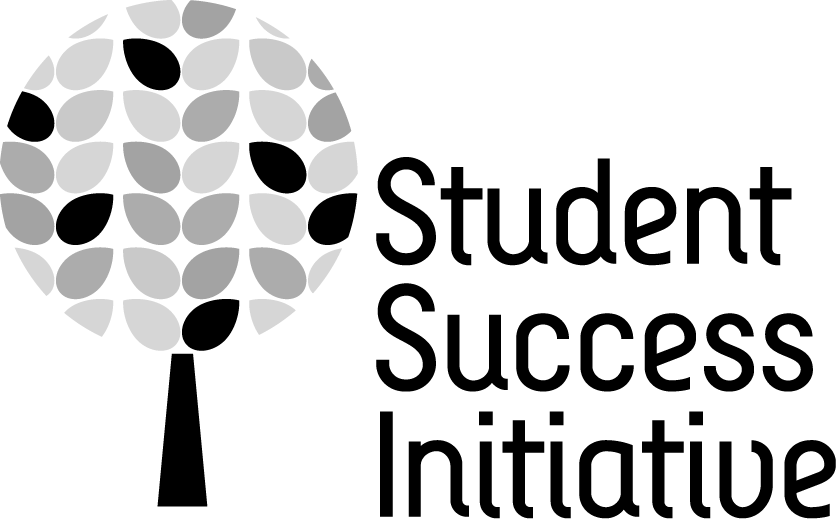 September 13, 2013 Meeting NotesAttendees: Susan McMurray (Harbor), Scott Weigand (Valley), Kathy Walton (West), Crystal Kiekel (Pierce), Sabrena Turner Odem (Southwest), Kenedi Le (Trade-Tech), Clare Norris (West), Lourdes Brent (Trade-Tech), Bobbi Villalobos (Harbor), Adrienne Ann Mullen (East), Jessica Cristo (East), Gary Colombo (City), Diana Bonilla (Mission), Cindy Luis (Mission), Jess Guerra (Trade-Tech), Anna Badalyan (Trade-Tech), Tom McFall (Trade-Tech), Sarah Master (Mission), Deborah Harrington (DO), Adriana Barrera (DO), Don Gauthier (DO), and Roza Ekimyan (DO)Inventory and SSI goals alignment:Recap of SSI five years: Current statewide conversations reflect SSI’s framework for Student SuccessSSI began in 2005: proceeded and coincided with statewide strategic planning, initiated by Marc DrummondLACCD 9 of 14 colleges piloted Self StudyTRUCCS longitudinal study with momentum pointsAccreditation demandsSummary of SSI initiatives:Framework for SuccessEssential Academic Skills in all course outline of recordFTLA in 2008BSI/3CSN grant/ BSILIScaled student pathwaysMath initiatives: FACCT, LAKE, FIT, AtD kickoffPIPUpcoming Projects:Threshold Project: revisit LACCD partnership…In a discipline, what do students really need to know? What do they need to do know to do when they exit high school and enter college?Statewide CTE work…SSI 2011 Priorities:Aligning SSI with AtDScaling orientation and assessmentAcceleration for math, English, and ESLScaling user friendly data toolsIncreased professional dataWhat’s Next?Transfer DegreesSb1456SLOs and ProficiencyAdult EDEvolving ESL/BSINew Data ToolsARCCC 2.0Concerns about one size fits all for the district…Shift language from boutique (which we can learn from) to “At Scale”Discussion of making BSI funding incentivized, funding based on results (meta lesson: present data, plans from other college, put people into groups, we need to make clear that things are happening…)Next meeting, Maury will talk about Student Success Indicators…Report Card?Recap of Activity: What was useful?Seeing what other campuses are doing is helpfulHelped to align BSI, AtD, EMPCampuses are doing similar activities for math and English. We should be able to leverage this in terms of professional development and it makes “easier” to get buy-in.Cross-over with campus initiativesReport Outs:Harbor College: (A) Curriculum changes to reflect students needs, assessment in Counseling, and goal identification and tracking (C) College president who gives buy-in and leadership, faculty/IR data collection, VP for resource allocation; this would be mirrored at the district level (leadership, buy-in, DAS)Southwest: (A) Focus on staff development and focus on FYE. (B) Challenge will be to scale. Will need to increase offerings approximately ten times to serve all students. District resources can provide other models with FYE; Need for administrative support (financial resources; support of chairs across the disciplines across English and Math, which impact the rest of the campus; need campus buy-in in terms of making a case for the importance of this.District could help with identifying lessons learned and perhaps ideas that are not scalable. PIP could potentially take on this work. Within FYE, are their things that we could do collectively…instead of building nine different things, just build one: scheduling is a major problem with the hope that the new SIS will solve this problem. To what extent will the SIS facilitate scheduling/Apps/SSI can invite Besty Regaldo, who heads SIS modernization project, to this group to comment on this.EAST: All plans seem very aligned; focus on FYE; Accelerating math and English for shorter sequence…Need better alignment across the district; Students who are FYE at one college are often students at another collegeValley: Common themes, common approaches, but doing it to our own way…. Students who move from campus to campus will have to navigate very different structures. How do we bring some kind of standardized best practices from everywhere?If we had the same LMS across the district, we could also have some of the same best practices embedded in possible e-portfolio.How do we design a space where we can work on these types of projects with support from the Chancellor and BOT…What do you think we ought to be doing? What would you like to hear from us?Dr. Barrera: In the last 2 ½ months…Southwest President left the college, Dr. Delahoussaye was appointed, which created a vacancy at the DO. Dr. La Vista, prior to leaving, told BOT that following positions were important: Dean of Student Success, and Associate Vice Chancellor of IE, Dean of Programs. What’s the new Dean going to do and VP going to do was the question asked? Meetings held to analyze the structure; idea was to name associate vice chancellor with oversight of student success and educational support…Question raised do we really need another Dean. Decision was no. Additional support staff was needed. The work has already been going on with the people in place. We needed to disseminate information.  We need an umbrella organization into bring all the pieces together…At the same time BOT was reorganized, DO reconstituted Intuitional Effectiveness and Student Success committee. How can we use facilities master plan and EMP to ensure that goals are being met? Want to focus on how data is being analyzed. What were the successes? How can we replicate the success? How can we improve?We are setting the stage to be able to make the kind of changes we’ve discussed this morning, where we can make substantial and substantive changes. The BOT will be supportive but they need reassurance that the change will impact a large number of students. This will make it easier to ask for resources. BOT doesn’t want to be known as the largest district but the best? Not married to a process or project, but they want to know what works?FTLA work presented to the BOT. Dr. Barrera appreciated that information was disseminated using the modalities used in the FTLA.  D. Harrington: This was meeting about setting the stage, thinking about things, looking at things. We need to decide the best way to leverage resources. We need to look more clearly at what everyone is doing. Look at the resources, look at the priorities. Want to see other districts successes, look at each other’s works, and decide on common elements. We have to show that cross-pollination is happening. We need a smaller group to focus on this. PIP could focus on this. Expect from PIP group what needs to brought to the Chancellor. What kind of guidance can we give to the President?A one-page template fact sheet from each campus would be helpful.How could this snapshot inform the progress were making on the Student Success Indicators.We need to look at pathway structure across the district, the balance of credit, non credit: need recommendations, study colleges like San Francisco to see what they’re doing. California Acceleration project is an example of structural changes. Need to address two points in PowerPoint slide for Board. What are the common barriers? What are policy recommendations to address these? These presentations are around the District’s goals.  Starting in October Mission, Southwest, and Pierce will report.What about our FYE will make a difference in ARRCC 2.0?What do we need to make sure that more of you get at the PIP table or Task Force table. Thanks to Scott Weigand for providing these comprehensive notes!